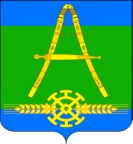 АДМИНИСТРАЦИЯ АЛЕКСАНДРОВСКОГО СЕЛЬСКОГО ПОСЕЛЕНИЯ УСТЬ-ЛАБИНСКОГО РАЙОНАП О С Т А Н О В Л Е Н И Еот 08.07.2021 г.		                                                                         № 108хутор АлександровскийОб определении случаев осуществления банковского сопровождения контрактов, предметом которых являются поставки товаров, выполнения работ, оказание услуг для обеспечения муниципальных нужд Александровского сельского поселения Усть-Лабинского района		В соответствии с Федеральным законом от 06 октября 2003 года № 131-ФЗ «Об общих принципах организации местного самоуправления в Российской Федерации», от 05 апреля 2013 года № 44-ФЗ «О контрактной системе в сфере закупок товаров, работ, услуг для обеспечения государственных и муниципальных нужд», постановлением Правительства Российской Федерации от 20 сентября 2014 года № 963 «Об осуществлении банковского сопровождения контрактов», п о с т а н о в л я ю:Определить, что банковское сопровождение контракта, предметом которого является поставка товаров, выполнение работ, оказание услуг для обеспечения муниципальных нужд Александровского сельского поселения Усть-Лабинского района, осуществляется в случаях, если минимальный размер начальной (максимальной) цены контракта, цены контракта, заключаемого с единственным поставщиком (подрядчиком, исполнителем), составляет:в отношении банковского сопровождения контракта, заключающегося проведении банком, привлеченным поставщиком (подрядчиком, исполнителем) или заказчиком, мониторинга расчетов в рамках исполнения контракта, не менее 50 млн. рублей;в отношении банковского сопровождения контракта, предусматривающего привлечение поставщиком (подрядчиком, исполнителем) или заказчиком банка в целях оказания услуг, позволяющих обеспечить соответствие принимаемых товаров, работ (их результатов), услуг условиям контракта, не менее 500 млн. рублей.2.  Общему отделу администрации Александровского сельского поселения Усть-Лабинского района (Локтионова) обнародовать настоящее постановление в установленном порядке и разместить на официальном сайте администрации Александровского сельского поселения Усть-Лабинского района в информационно-телекоммуникационной сети «Интернет».3. Контроль за выполнением настоящего постановления возложить на главу Александровского сельского поселения Усть-Лабинского района Харько Н.Н.4. Постановление вступает в силу со дня его официального обнародования.ГлаваАлександровского сельского поселения Усть-Лабинского района                                           Н.Н. ХарькоЛИСТ СОГЛАСОВАНИЯпроекта постановления администрации Александровского сельского поселения Усть-Лабинского района от 08.07.2021 года № 108«Об определении случаев осуществления банковского сопровождения контрактов, предметом которых являются поставки товаров, выполнения работ, оказание услуг для обеспечения муниципальных нужд Александровского сельского поселения Усть-Лабинского района»Проект согласован:Проект подготовлен:ЗАЯВКАК ПОСТАНОВЛЕНИЮНаименование вопроса: «Об определении случаев осуществления банковского сопровождения контрактов, предметом которых являются поставки товаров, выполнения работ, оказание услуг для обеспечения муниципальных нужд Александровского сельского поселения Усть-Лабинского района»Постановление разослать:1. В дело – 1 экз.;2. В общий отдел-1 экз.;                 __________2021 годСпециалист 2 категории общего отдела администрации Александровского сельского поселения Усть-Лабинского районаЯ.И. ЛоктионоваВедущий специалист общего отдела администрации Александровского сельского поселения Усть-Лабинского районаЕ.В. СлесаренкоВедущий специалист общего отдела администрации Александровского сельского поселения Усть-Лабинского районаЕ.В. Слесаренко